PRIMERA SESIÓN DE PSICOMOTRICIDADSESIÓN LIBREObjetivos:   Incrementar la habilidad de movimiento del niño/a                     Desarrollar la capacidad de reacción.                     Trabajar movimientos óculo-pedal.                       Representación de lo realizado. ( dibujo)Duración: 30 minutos.Antes de comenzar la sesión libre de psicomotricidad, realizamos un calentamiento global, comenzando por los pies y terminando por la cabeza.La sesión consiste en colocar 25 aros dentro de un circulo . El alumnado se sitúa alrededor del circulo y van corriendo al ritmo de la música , cuando esta para cada alumno/a debe colocarse dentro de un aro . El alumno/a que se quede sin aro puede colocarse con un compañero. Es igual que el juego de las sillas pero sin eliminar a nadie. Trabajaremos la cooperación entre ellos y como son capaces de organizarse entre ellos para que no se queden sin sitio.El segundo juego realizado fue con las pelotas , trabajamos la coordinación óculo-pedal. Relajación: nos tumbamos en el suelo y separados para no molestarse , cerrar los ojos y escuchar la música.Por último les pedí una representación de lo realizado en clase. Aquí dejo constancia de alguno de los dibujos realizados por los niños y niñas.Sesión donde trabajamos con aros.       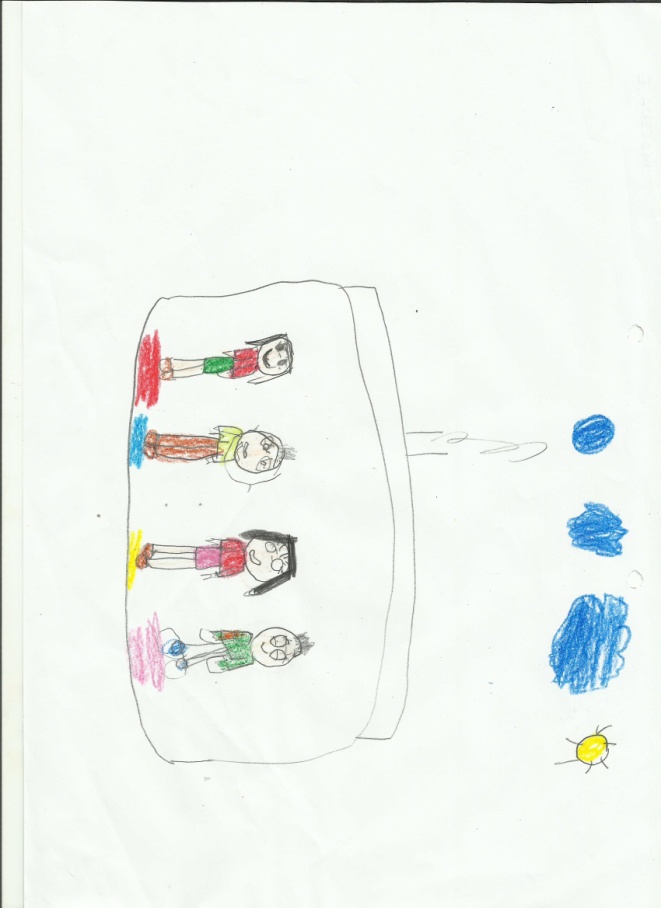 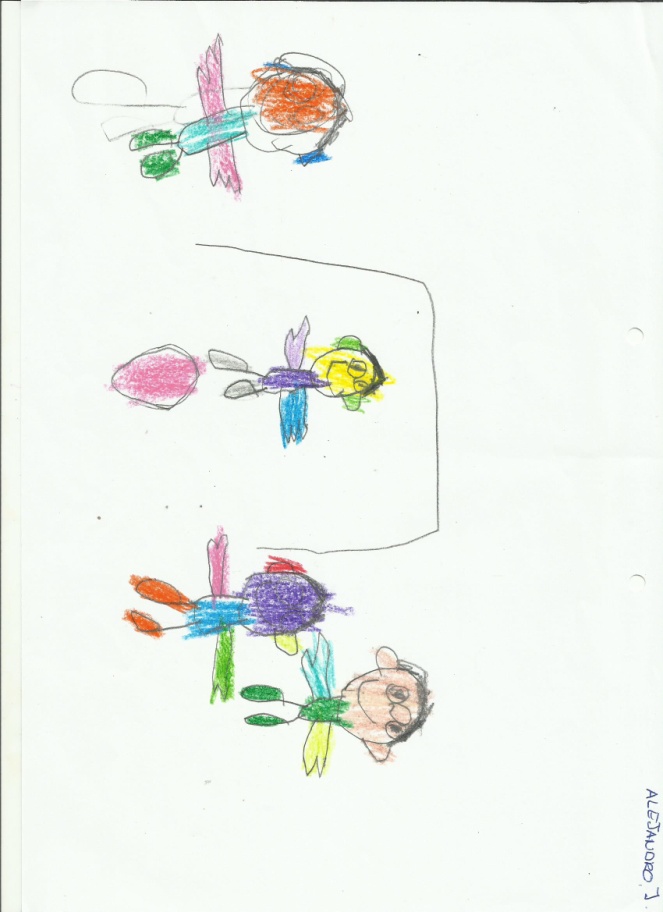 Jugamos con las pelotas.RELAJACIÓN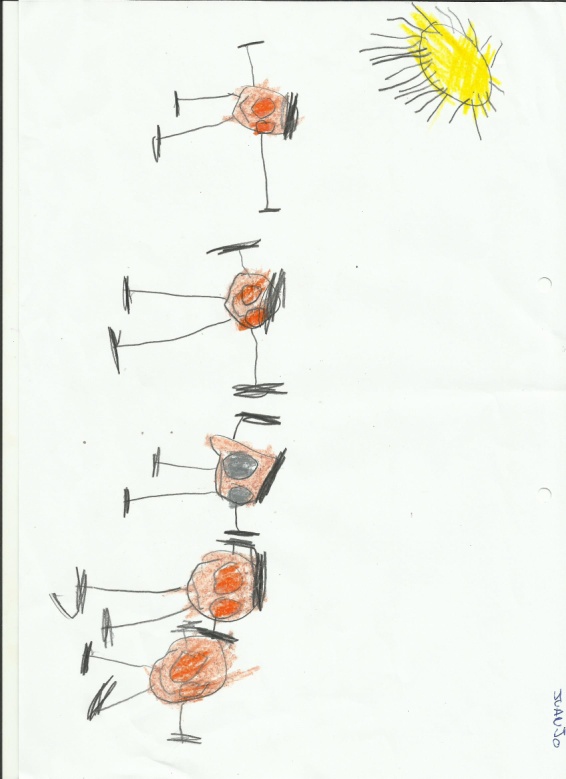 